1.新增訂購項目循序圖(1)使用者點擊放入便當袋按鈕(2)系統會先驗證使用者的登入狀態並初始化(3)使用者可以觀看便當型錄以及詳細的說明(4)使用者進行新增便當的動作，系統也進行紀錄(5)新增之後可以觀看便當袋的內容明細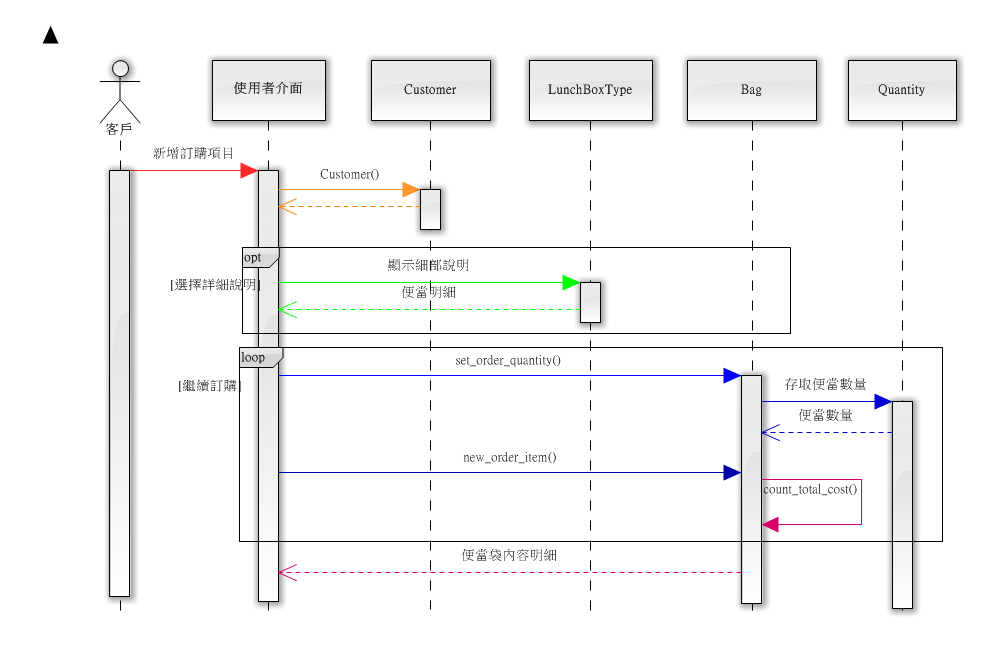 2.修改訂購數量循序圖(1)使用者點擊修改數量按鈕(2)系統確認目前使用者登錄狀態(3)顯示目前便當袋內的資訊(4)使用者進行便當數量的修改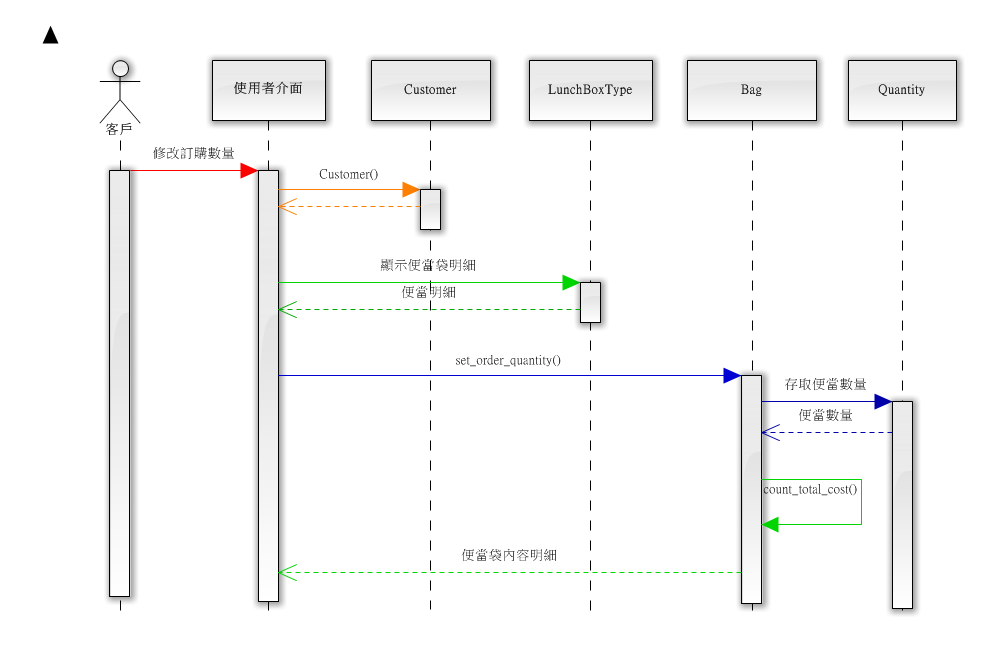 3.刪除訂購項目循序圖(1) 使用者點擊刪除按鈕(2) 系統確認目前使用者登錄狀態(3) 顯示目前便當袋內的資訊(4) 進行便當的刪除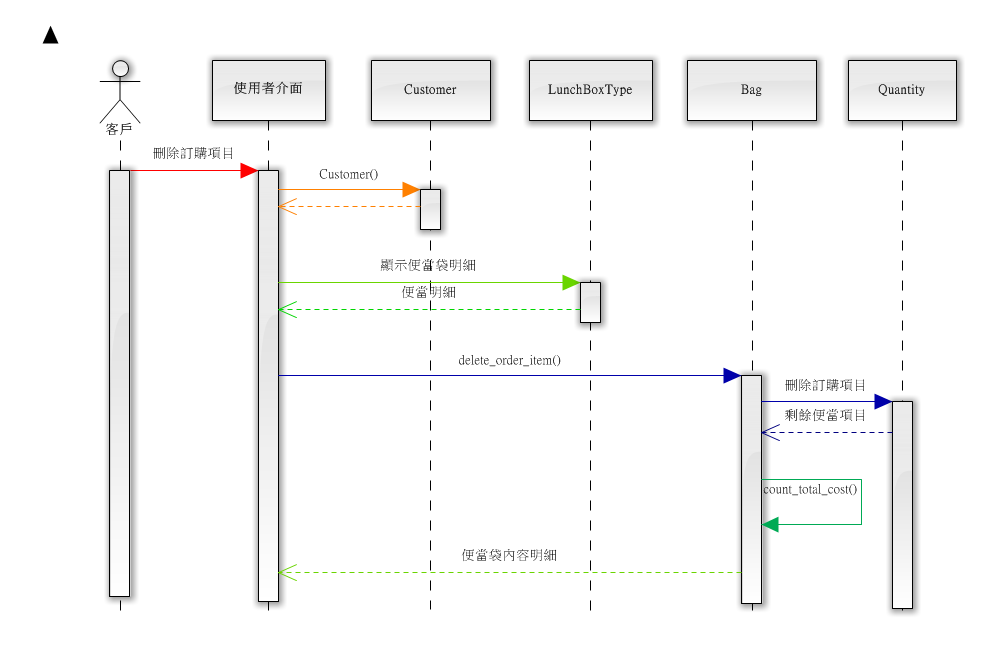 4.取消採購訂單循序圖(1) 使用者點擊修改數量按鈕(2) 系統確認目前使用者登錄狀態(3) 顯示目前便當袋內的資訊(4) 清空便當袋資訊(5) 回傳清空訊息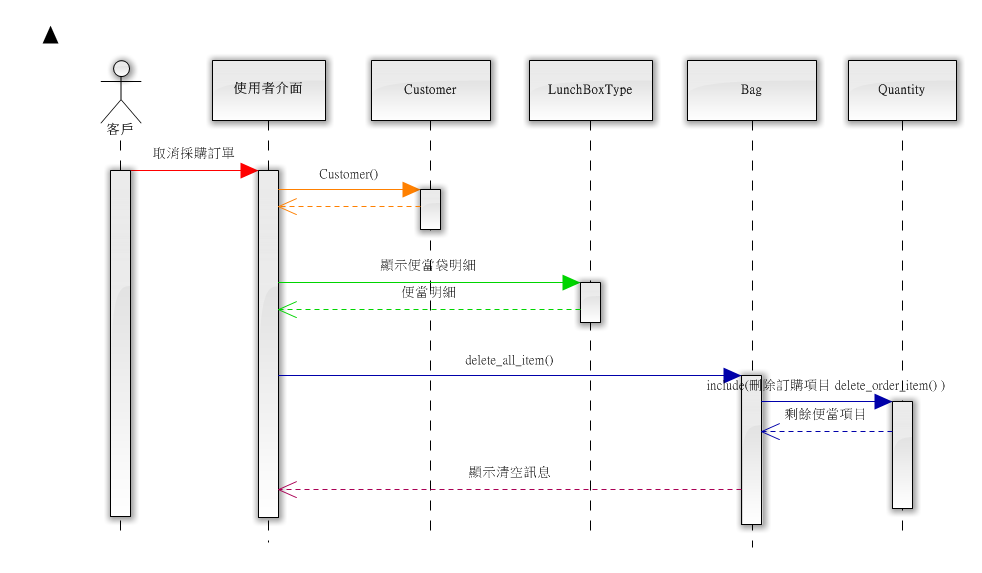 5.確認採購訂單循序圖(1) 使用者點擊結帳按鈕(2) 系統確認目前使用者登錄狀態(3) 回傳便當袋內容明細(4) 確認客戶資料(5) 確認便當資料(6) 送出訂單並儲存(7) 回傳結帳完成訊息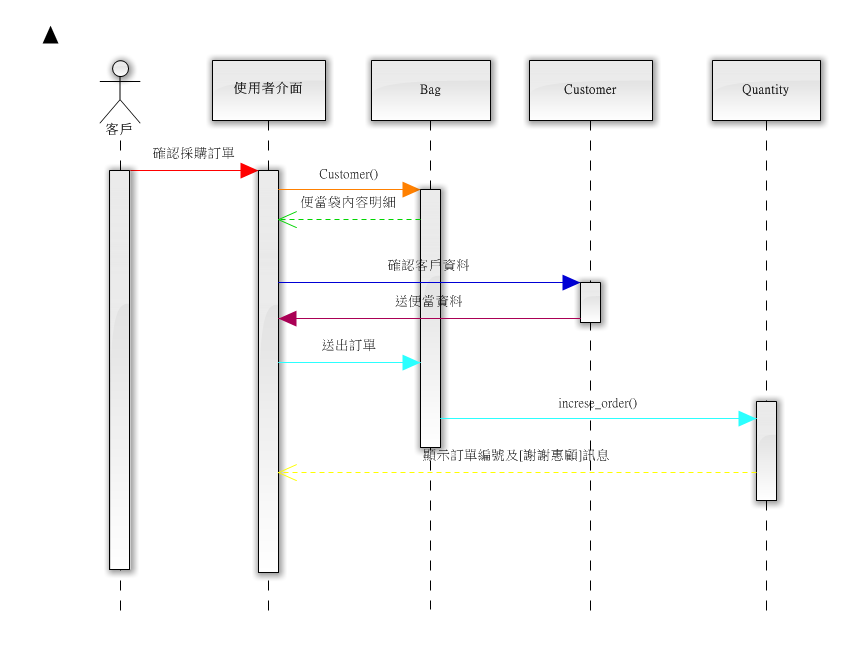 